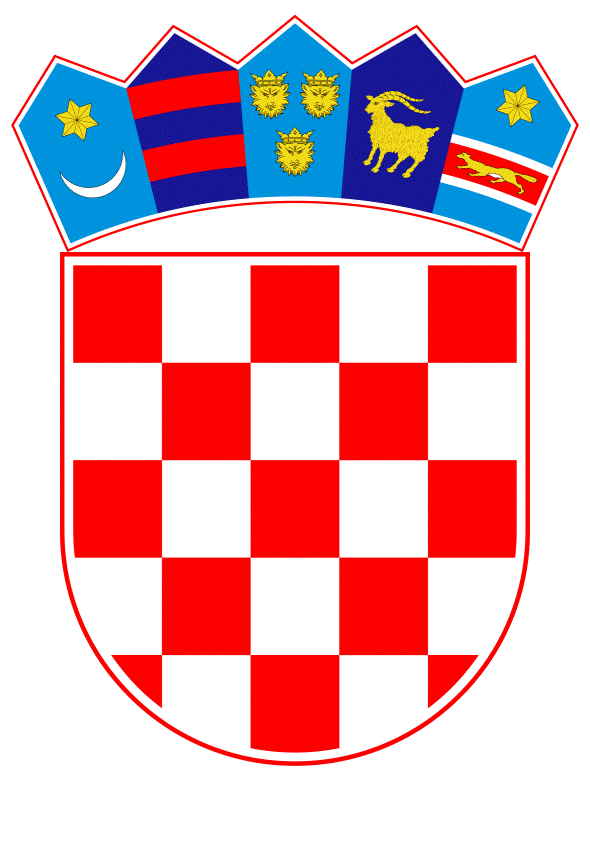 VLADA REPUBLIKE HRVATSKEZagreb, 13. siječnja 2022.______________________________________________________________________________________________________________________________________________________________________________________________________________________________Banski dvori | Trg Sv. Marka 2 | 10000 Zagreb | tel. 01 4569 222 | vlada.gov.hrNa temelju članka 17. stavka 3. Zakona o policiji („Narodne novine“, br. 34/11, 130/12, 89/14 – vjerodostojno tumačenje, 151/14, 33/15, 121/16 i 66/19), Vlada Republike Hrvatske je na sjednici održanoj  ____________________  2021. godine donijelaU R E D B UO RADNIM MJESTIMA POLICIJSKIH SLUŽBENIKA KOJIMA SE STAŽ OSIGURANJA RAČUNA U POVEĆANOM TRAJANJUČlanak 1.Ovom Uredbom utvrđuju se radna mjesta policijskih službenika kojima se staž osiguranja, radi otežanih uvjeta rada, računa u povećanom trajanju.Članak 2.U sjedištu Ministarstva unutarnjih poslova policijskom službeniku se kao 18 mjeseci staža osiguranja računa svakih 12 mjeseci stvarno provedenih na radnom mjestu:Članak 3.U sjedištu policijske uprave policijskom službeniku se kao 18 mjeseci staža osiguranja računa svakih 12 mjeseci stvarno provedenih na radu na radnom mjestu:Članak 4.U sjedištu Ministarstva unutarnjih poslova policijskom službeniku se kao 16 mjeseci staža osiguranja računa svakih 12 mjeseci stvarno provedenih na radnom mjestu:Članak 5.U sjedištu policijske uprave policijskom službeniku se kao 16 mjeseci staža osiguranja računa svakih 12 mjeseci stvarno provedenih na radnom mjestu:Članak 6.U policijskoj postaji policijskom službeniku se kao 16 mjeseci staža osiguranja računa svakih 12 mjeseci stvarno provedenih na radnom mjestu:Članak 7.U sjedištu Ministarstva unutarnjih poslova policijskom službeniku se kao 14 mjeseci staža osiguranja računa svakih 12 mjeseci stvarno provedenih na radnom mjestu:Članak 8.U sjedištu policijske uprave policijskom službeniku se kao 14 mjeseci staža osiguranja računa svakih 12 mjeseci stvarno provedenih na radnom mjestu:Članak 9.U policijskoj postaji policijskom službeniku se kao 14 mjeseci staža osiguranja računa svakih 12 mjeseci stvarno provedenih na radnom mjestu:Članak 10.Danom stupanja na snagu ove Uredbe prestaje važiti Uredba o radnim mjestima policijskih službenika kojima se staž osiguranja računa u povećanom trajanju („Narodne novine, br. 127/13, 140/13, 129/17, 66/18 i 24/19“).Članak 11.Ova Uredba stupa na snagu osmoga dana od dana objave u „Narodnim novinama“.KLASA:URBROJ:Zagreb,P R E D S J E D N I Kmr.sc. Andrej PlenkovićO B R A Z L O Ž E NJ EČlankom 17. stavkom 3. Zakona o policiji („Narodne novine“, br. 34/11, 130/12, 89/14 – vjerodostojno tumačenje, 151/14, 33/15, 121/16 i 66/19) propisano je da će Vlada Republike Hrvatske uredbom utvrditi radna mjesta policijskih službenika kojima se staž osiguranja računa u povećanom trajanju.Vlada Republike Hrvatske donijela je Uredbu o radnim mjestima policijskih službenika kojima se staž osiguranja računa u povećanom trajanju („Narodne novine“, br. 127/13, 140/13, 129/17, 66/18 i 24/19). Izmjene i dopune ove Uredbe, u pogledu propisivanja radnih mjesta kojima se staž osiguranja računa u povećanom trajanju, pratile su izmjene organizacije ustrojstvenih jedinica policije u Ravnateljstvu policije, policijskim upravama i policijskim postajama. Ovaj Prijedlog Uredbe o radnim mjestima policijskih službenika kojima se staž osiguranja računa u povećanom trajanju upućuje se u postupak donošenja imajući u vidu da je kroz funkcionalnu reorganizaciju policije došlo do značajnih promjena u smislu ukidanja postojećih radnih mjesta, ustrojavanja novih radnih mjesta i promjene opisa poslova za određena radna mjesta. Najznačajnije promjene u predloženoj Uredbi su:Radna mjesta na kojima se policijskom službeniku kao 18 mjeseci staža osiguranja računa svakih 12 mjeseci ujednačena su na razini Ministarstva i policijskih uprava te su u tu kategoriju stavljena samo radna mjesta policijskih službenika ronilaca.Ujednačena su radna mjesta policijskih službenika u Zrakoplovnoj jedinici Antiterorističke jedinice Lučko na kojima se obavljaju poslovi upravljanja helikopterom (piloti svih kategorija, zrakoplovni tehničari-letači i dr.) te su stavljena u kategoriju radnih mjesta na kojima se policijskom službeniku  kao 16 mjeseci staža osiguranja računa svakih 12 mjeseci.Novoustrojena radna mjesta: policijski službenik za poslove policije, policijski službenik za poslove prometne policije i policijski službenik za poslove granične policije u policijskoj postaji, imajući u vidu opis poslova navedenih radnih mjesta, razvrstana su u kategoriju radnih mjesta na kojima se policijskom službeniku  kao 14 mjeseci staža osiguranja računa svakih 12 mjeseci.Novoustrojenom radnom mjestu „policijski službenik za javna okupljanja i osiguranja u policijskoj upravi“, koje je nastalo spajanjem postojeća dva radna mjesta „policijski službenik za osiguranja i policijski službenik za javna okupljanja“ u policijskoj upravi, imajući u vidu novi opis i složenost poslova, razvrstana su u kategoriju radnih mjesta na kojima se policijskom službeniku kao 14 mjeseci staža osiguranja računa svakih 12 mjeseci. Na taj način otklonjena je postojeća nelogičnost, budući da je do sada rukovodeće radno mjesto iznad navedenih radnih mjesta bilo u kategoriji radnih mjesta na kojima se policijskom službeniku  kao 14 mjeseci staža osiguranja računa svakih 12 mjeseci, dok izvršitelji nisu imali povećano računanje staža. Navedeno rukovodeće radno mjesto je ukinuto kroz reorganizaciju.Novoustrojena radna mjesta „zamjenik načelnika policijske postaje“ u policijskim postajama I. i III. kategorije, razvrstano je u kategoriju radnih mjesta na kojima se policijskom službeniku  kao 14 mjeseci staža osiguranja računa svakih 12 mjeseci, kao što su do sada bila razvrstana radna mjesta pomoćnika načelnika policijskih postaja koja su spojena, budući sa su navedena radna mjesta ustrojena uz prethodno ukidanje radnih mjesta pomoćnika načelnika policijske postaje. Novoustrojeno radno mjesto „policijski službenik za policijsku opremu i evidencije“ u policijskim postajama razvrstano je u kategoriju radnih mjesta na kojima se policijskom službeniku  kao 14 mjeseci staža osiguranja računa svakih 12 mjeseci, s obzirom da su u opisu poslova uz specifične poslove radnog mjesta navedeni i poslovi policijskog službenika te će se isti prema potrebi angažirati i za obavljanje navedenih poslovaRadna mjesta „policijski službenik za posebnu kriminalističku tehniku“ i „detektiv za posebnu kriminalističku tehniku“ u Upravi kriminalističke policije, imajući u vidu izmjene u opisu poslova, razvrstana su u kategoriju radnih mjesta na kojima se policijskom službeniku  kao 16 mjeseci staža osiguranja računa svakih 12 mjeseci, a do sada su bila u kategoriji radnih mjesta na kojima se policijskom službeniku  kao 14 mjeseci staža osiguranja računa svakih 12 mjeseci.Predlagatelj:Ministarstvo unutarnjih poslovaPredmet:Prijedlog uredbe o radnim mjestima policijskih službenika kojima se staž osiguranja računa u povećanom trajanju- voditelj za protueksplozijsko ronjenje u Zapovjedništvu za intervencije- voditelj ronjenja u ronilačkom centru Antiterorističke jedinice Lučko- policajac - specijalac ronilac Antiterorističke jedinice Lučko- pomoćnik zapovjednika Antiterorističke jedinice Lučko za ronilački centar- zapovjednik ronilačkog tima Antiterorističke jedinice Lučko- vođa grupe ronilačkog tima Antiterorističke jedinice Lučko.- voditelj za protueksplozijsko ronjenje u Jedinici specijalne i interventne policije -  vođa grupe za protueksplozijsko ronjenje u  Jedinici specijalne i interventne policije i  Interventnoj jedinici policije-  policijski službenik - ronilac u Jedinici specijalne i interventne policije i  Interventnoj jedinici policije-  policijski službenik protueksplozijski ronilac u Jedinici specijalne i interventne policije i  Interventnoj jedinici policije-  zapovjednik tima za protueksplozijsko ronjenje u Jedinici specijalne i interventne policije.- policijski službenik - motociklist u Mobilnoj jedinici prometne policije- policijski službenik za promet u Mobilnoj jedinici prometne policije- policijski službenik za policijsku opremu i evidencije u Mobilnoj jedinici prometne policije- zapovjednik regionalne protueksplozijske jedinice- zamjenik zapovjednika regionalne protueksplozijske jedinice- policijski službenik za protueksplozijsku zaštitu u regionalnoj protueksplozijskog jedinici- vođa grupe za protueksplozijsku zaštitu u regionalnoj protueksplozijskog jedinici- instruktor za protueksplozijsku zaštitu u regionalnoj protueksplozijskog jedinici- policijski službenik – vodič službenik psa za detekciju eksploziva u regionalnoj protueksplozijskog jedinici- vođa grupe u Mobilnoj jedinici prometne policije- vođa prometne ophodnje Mobilnoj jedinici prometne policije- detektiv za posebne kriminalističke poslove u Upravi kriminalističke policije- detektiv za posebne tehnike lociranja u Upravi kriminalističke policije- detektiv za posebnu kriminalističku tehniku u Upravi kriminalističke policije- policijski službenik za posebne tehnike lociranja u Upravi kriminalističke policije- policijski službenik za posebnu kriminalističku tehniku u Upravi kriminalističke policije- policijski službenik za provedbu posebnih kriminalističkih poslova u Upravi kriminalističke policije-  policijski službenik - operater na sustavima za nadzor granice iz zraka u Mobilnoj jedinici za provedbu nadzora državne granice- policijski službenik - upravitelj na sustavima za nadzor granice iz zraka u Mobilnoj jedinici za provedbu nadzora državne granice- policijski službenik za nadzor i potporu u Prihvatnom centru za strance- policijski službenik za provedbu nadzora državne granice u Mobilnoj jedinici za provedbu nadzora državne granice-  policijski službenik za provedbu nadzora državne granice - vodič službenog psa za otkrivanje droga u Mobilnoj jedinici za provedbu nadzora državne granice- policijski službenik – vodič službenog psa u Mobilnoj jedinici za provedbu nadzora državne granice-  voditelj grupe za nadzor granice na sustavima iz zraka u Mobilnoj jedinici za provedbu nadzora državne granice- voditelj grupe za provedbu nadzora državne granice u Mobilnoj jedinici za provedbu nadzora državne granice- policijski službenik - RTG operater u Upravi za posebne poslove sigurnosti- policijski službenik - vodič službenog psa za detekciju eksploziva u Upravi za posebne poslove sigurnosti- policijski službenik pomoćnik voditelja osiguranja štićenog objekta u Upravi za posebne poslove sigurnosti- policijski službenik voditelj osiguranja štićenog objekta u Upravi za posebne poslove sigurnosti- policijski službenik za osiguranje objekta u Upravi za posebne poslove sigurnosti- policijski službenik za posebno osiguranje u Upravi za posebne poslove sigurnosti- policijski službenik za protueksplozijsku zaštitu u Upravi za posebne poslove sigurnosti- pratitelj – motorist u Upravi za posebne poslove sigurnosti- pratitelj – vozač u Upravi za posebne poslove sigurnosti- šef osiguranja štićenog objekta u Upravi za posebne poslove sigurnosti- voditelj osiguranja štićenih osoba u Upravi za posebne poslove sigurnosti- voditelj za sigurnosne prethodnice i koordinaciju u Upravi za posebne poslove sigurnosti- vođa grupe – motorist u Upravi za posebne poslove sigurnosti- vođa grupe – pratitelj u Upravi za posebne poslove sigurnosti- vođa grupe za posebna osiguranja u Upravi za posebne poslove sigurnosti- vođa grupe za protueksplozijsku zaštitu u Upravi za posebne poslove sigurnosti- policajac-specijalac  Antiterorističke jedinice Lučko- policajac-specijalac za taktičku medicinu Antiterorističke jedinice Lučko- policajac-specijalac  vodič službenog psa Antiterorističke jedinice Lučko- pomoćnik zapovjednika Antiterorističke jedinice Lučko za Zrakoplovnu jedinicu- pilot helikoptera I. kategorije- pilot helikoptera II. kategorije- pilot helikoptera III. kategorije- pilot helikoptera IV. kategorije- voditelj programa sigurnosti letenja u Zrakoplovnoj jedinici- voditelj  linijskog i baznog održavanja zrakoplova- voditelj programa obuke pilota u Zrakoplovnoj jedinici- zapovjednik tima Antiterorističke jedinice Lučko- zrakoplovni tehničar - letač I. kategorije- vođa grupe Antiterorističke jedinice Lučko- vođa  grupe  za potporu  Antiterorističke jedinice Lučko- vođa  grupe  za službene pse Antiterorističke jedinice Lučko- vođa grupe  za specijalna vozila Antiterorističke jedinice Lučko- vođa  grupe  za vozni park  Antiterorističke jedinice Lučko- vođa grupe snajperskog tima Antiterorističke jedinice Lučko.- detektiv - vodič službenog psa za otkrivanje droga - detektiv za evidencije potraga - detektiv za identifikaciju - detektiv za kriminalističke evidencije - detektiv za obradu kriminaliteta - detektiv za potrage - detektiv za potrage, identifikaciju i obradu kriminaliteta - detektiv za prikupljanje, procjenu i obradu podataka te kriminalističke evidencije - detektiv za rad s informatorima - kriminalistički tehničar - detektiv za obradu kriminaliteta - kriminalistički tehničar - policijski službenik – logističar u Mobilnoj jedinici granične policije- policijski službenik - logističar tehničar u Mobilnoj jedinici granične policije- policijski službenik za nadzor i potporu u Tranzitnom prihvatnom centru za strance- policijski službenik za provedbu nadzora državne granice u Mobilnoj jedinici granične policije- policijski službenik za provedbu nadzora državne granice - vodič službenog psa za otkrivanje droge u Mobilnoj jedinici granične policije- policijski službenik za zaštitu državne granice – operater na stacionarnim i mobilnim sustavima za nadzor granice u Mobilnoj jedinici granične policije- policijski službenik za zaštitu državne granice – operater na sustavima za nadzor granice iz zraka u Mobilnoj jedinici granične policije- voditelj grupe za provedbu nadzora državne granice u Mobilnoj jedinici granične policije- policijski službenik - poslužitelj oklopnog vozila- policijski službenik - poslužitelj vodenog topa- policijski službenik - vodič službenog psa u Jedinici specijalne i interventne policije i Interventnoj jedinici policije- policijski službenik interventne policije- policijski službenik pregovarač- policijski službenik specijalne policije- policijski službenik za foto i video dokumentiranje- policijski službenik specijalističkog tima- pomoćnik zapovjednika satnije interventne policije- pomoćnik zapovjednika satnije za podršku- vođa grupe interventne policije- vođa grupe pregovarača- vođa grupe specijalne policije- vođa grupe vodiča službenih pasa- vođa grupe za foto i video dokumentiranje- vođa specijalističke grupe- zapovjednik mješovitog voda- zapovjednik oklopnog tima- zapovjednik oklopnog voda- zapovjednik satnije interventne policije- zapovjednik satnije za podršku- zapovjednik tima interventne policije- zapovjednik tima pregovarača- zapovjednik tima specijalne policije- zapovjednik tima vodenog topa- zapovjednik tima za foto i video dokumentiranje- zapovjednik specijalističkog tima- zapovjednik voda interventne policije- zapovjednik voda sa službenim psima- zapovjednik voda specijalne policije- zapovjednik voda vodenih topova- policijski službenik za osiguranje u OKCP-u- policijski službenik za zadržavanje u Jedinici za zadržavanje i prepratu- vođa ophodnje za zadržavanje u Jedinici za zadržavanje i prepratu.- kontakt policajac- policijski službenik- policijski službenik - kriminalističko prometni tehničar - policijski službenik - prometni motociklist                                                        - policijski službenik vođa ekipe za očevide u cestovnom prometu - policijski službenik za sigurnost cestovnog prometa - vođa ophodnje - vođa ophodnje za sigurnost cestovnog prometa - detektiv za kriminalističke evidencije, potrage, identifikaciju i obradu kriminaliteta - detektiv za maloljetničku delinkvenciju i obradu kriminaliteta - detektiv za obradu kriminaliteta - kriminalistički tehničar - detektiv za obradu kriminaliteta - kriminalistički tehničar - policijski službenik za mladež - policijski službenik za mladež i obradu kriminaliteta - policijski službenik za obradu kriminaliteta - policijski službenik za obradu kriminaliteta, evidencije, potrage i identifikaciju - vođa grupe za obradu kriminaliteta - policijski službenik – mornar - policijski službenik - operater protudiverzijske zaštite - policijski službenik - vodič službenog psa za detekciju eksploziva - policijski službenik - vodič službenog psa za graničnu kontrolu - policijski službenik - vodič službenog psa za otkrivanje droge - policijski službenik - vodič službenog psa za zaštitu granice - policijski službenik za graničnu kontrolu - policijski službenik za nezakonite migracije - policijski službenik za nezakonite migracije i prihvat - policijski službenik za protueksplozijsku zaštitu - policijski službenik za suzbijanje prekograničnog kriminaliteta - policijski službenik za zaštitu državne granice – operater na stacionarnim i mobilnim sustavima za nadzor granice - policijski službenik za zaštitu državne granice – operater na sustavima za nadzor granice iz zraka - policijski službenik za zaštitu granice - upravitelj stroja ophodnog broda tip A- upravitelj stroja ophodnog broda tip B- voditelj ophodne brodice- voditelj ophodnog čamca- voditelj smjene graničnog prijelaza- vođa grupe za protueksplozijsku zaštitu - vođa grupe za zaštitu granice - zamjenik zapovjednika ophodnog broda tip A- zapovjednik ophodnog broda tip A- zapovjednik ophodnog broda tip B.- detektiv za ciljane potrage u Upravi kriminalističke policije- detektiv za poslove operativne pripreme u Upravi kriminalističke policije- detektiv za poslove operativne zaštite u Upravi kriminalističke policije- policijski službenik - voditelj kriminalističkog istraživanja u Upravi kriminalističke polciije- policijski službenik za ciljane potrage u Upravi kriminalističke policije- policijski službenik za financijske istrage u Upravi kriminalističke policije- policijski službenik za informatičko-tehničke poslove u Upravi kriminalističke policije- policijski službenik za kibernetičku sigurnost u Službi za suzbijanje korupcije i organiziranog kriminaliteta- policijski službenik za kriminalističku potporu u Upravi kriminalističke policije- policijski službenik za nadzor podatkovnog prometa u Upravi kriminalističke policije- policijski službenik za posebne kriminalističke poslove u Upravi kriminalističke policije- policijski službenik za posebnu kriminalističku tehniku u Upravi kriminalističke policije- policijski službenik za poslove operativne pripreme u Upravi kriminalističke policije- policijski službenik za poslove operativne zaštite u Upravi kriminalističke policije- policijski službenik za potporu nadzora podatkovnog prometa u Upravi kriminalističke policije- policijski službenik za psihološku potporu u Upravi kriminalističke policije- policijski službenik za suzbijanje korupcije i organiziranog kriminaliteta u Upravi kriminalističke policije- viši detektiv za posebne kriminalističke poslove u Upravi kriminalističke policije- policijski službenik za usmjeravanje i nadzor rada protueksplozijske zaštite u Protueksplozijskoj službi- viši instruktor za protueksplozijsku zaštitu u Protueksplozijskoj službi- viši policijski službenik za posebnu kriminalističku tehniku u Upravi kriminalističke policije- voditelj poslova za posebnu kriminalističku tehniku u Upravi kriminalističke policije- voditelj smjene posebnih kriminalističkih poslova u Upravi kriminalističke policije- voditelj smjene–instruktor za posebne kriminalističke poslove u Upravi kriminalističke policije- pomoćnik šefa smjene prihvatnog centra za strance- šef smjene prihvatnog centra - policijski službenik za prihvat i deportaciju u Prihvatnom centru za strance- glavni voditelj tehničke službe u Antiterorističkoj jedinici Lučko- inženjer tehničke pripreme leta u Antiterorističkoj jedinici Lučko- glavni voditelj u Antiterorističkoj jedinici Lučko- pomoćnik zapovjednika  Antiterorističke jedinice Lučko za potporu- pomoćnik zapovjednika  Antiterorističke jedinice Lučko za operativne zadaće- voditelj kontinuirane plovidbenosti u Zrakoplovnoj jedinici Antiterorističke jedinice Lučko- voditelj programa za sustav kakvoće u Zrakoplovnoj jedinici Antiterorističke jedinice Lučko- voditelj za helikopterske i planinske specijalnosti  Antiterorističke jedinice Lučko- voditelj za intervencijsku  taktiku Antiterorističke jedinice Lučko- voditelj za međunarodnu i unutarnju suradnju Antiterorističke jedinice Lučko- voditelj za naoružanje i gađanje Antiterorističke jedinice Lučko- voditelj za opću i specijalnu tjelesnu pripremu i borilačke vještine Antiterorističke jedinice Lučko- voditelj za padobranstvo Antiterorističke jedinice Lučko- voditelj za probijanje  i ulazak  u prostor Antiterorističke jedinice Lučko- voditelj za taktičku medicinu Antiterorističke jedinice Lučko- voditelj za komunikacijske sustave i informatizaciju Antiterorističke jedinice Lučko- voditelj za bespilotne sustave Antiterorističke jedinice Lučko- zapovjednik Antiterorističke jedinice Lučko – zamjenik zapovjednika Zapovjedništva za intervencije- zrakoplovni tehničar - letač II. kategorije- zamjenik zapovjednika Antiterorističke jedinice Lučko- zrakoplovni tehničar - letač III. kategorije- zapovjednik snajperskog tima Antiterorističke jedinice lučko- manipulant gorivom u Antiterorističkoj jedinici Lučko- policijski službenik za sigurnost Policijske akademije- policijski službenik - voditelj osiguranja Policijske akademije.- voditelj službe za osiguranja - policijski službenik za javna okupljanja i osiguranja - detektiv kriminaliteta droga - detektiv za obradu organiziranog kriminaliteta- detektiv za razbojništva- kriminalistički tehničar za materijalne tragove - policijski službenik - vođa grupe kriminaliteta droga - policijski službenik kriminaliteta droga - policijski službenik vođa ekipe za očevide - policijski službenik za delikte protiv opće sigurnosti - policijski službenik za delikte protiv opće sigurnosti i okoliša - policijski službenik za digitalnu forenziku - policijski službenik za gospodarski kriminalitet i korupciju - policijski službenik za imovinski kriminalitet - policijski službenik za imovinski kriminalitet i delikte protiv opće sigurnosti - policijski službenik za kibernetičku sigurnost - policijski službenik za kibernetičku sigurnost i digitalnu forenziku - policijski službenik za krađe - policijski službenik za kriminalističke evidencije i rad s informatorima - policijski službenik za krvne delikte - policijski službenik za krvne delikte i delikte protiv opće sigurnosti - policijski službenik za krvne delikte i ratne zločine - policijski službenik za mladež - policijski službenik za mladež i obradu kriminaliteta - policijski službenik za obradu općeg kriminaliteta - policijski službenik za obradu općeg kriminaliteta, potrage  i identifikaciju- policijski službenik za obradu organiziranog kriminaliteta - policijski službenik za obradu organiziranog kriminaliteta, terorizam i ekstremno nasilje - policijski službenik za očevide - policijski službenik za potrage - policijski službenik za potrage i identifikaciju - policijski službenik za potrage, identifikaciju i obradu kriminaliteta - policijski službenik za rad s informatorima - policijski službenik za ratne zločine - policijski službenik za razbojništva - policijski službenik za seksualne delikte - policijski službenik za terorizam i ekstremno nasilje - policijski službenik  za kriminalitet u gospodarskom poslovanju pravnih i fizičkih osoba - policijski službenik za porezne utaje, financijske istrage i traganje za nezakonito stečenom imovinom - policijski službenik za suzbijanje korupcije - samostalni kriminalistički tehničar - viši kriminalistički tehničar - vođa grupe kriminalističke tehnike - vođa grupe za delikte protiv opće sigurnosti i okoliša - vođa grupe za gospodarski kriminalitet i korupciju - vođa grupe za krađe - vođa grupe za krvne delikte - vođa grupe za mladež - vođa grupe za obradu općeg kriminaliteta - vođa grupe za organizirani kriminalitet - vođa grupe za organizirani kriminalitet i korupciju - vođa grupe za potrage - vođa grupe za razbojništva - vođa grupe za seksualne delikte - vođa kriminalističko - obavještajne grupe - vođa kriminalističko-obavještajne grupe - kriminalističko-obavještajni analitičar - vođa grupe za kriminalitet u gospodarskom poslovanju pravnih i fizičkih osoba - vođa grupe za porezne utaje, financijske istrage i traganje za nezakonito stečenom imovinom - vođa grupe za suzbijanje korupcije  - policijski službenik za nezakonite migracije - pomoćnik šefa smjene Tranzitnog prihvatnog centra za strance- šef smjene Tranzitnog prihvatnog centra za strance- pomoćnik zapovjednika Jedinice specijalne i interventne policije-  pomoćnik zapovjednika Interventne jedinice policije- voditelj pregovaračkog tima u Jedinici specijalne i interventne policije i  Interventnoj jedinici policije- voditelj programa specijalističke obuke u jedinici u Jedinici specijalne i interventne policije i  Interventnoj jedinici policije- zamjenik zapovjednika Jedinice specijalne i interventne policije - zapovjednik Jedinice specijalne i interventne policije - zapovjednik Interventne jedinice policije- šef smjene - operativni dežurni u Jedinici za zadržavanje i prepratu.- policijski službenik za kriminalističku obradu u cestovnom prometu - policijski službenik za poslove policije                                                     - policijski službenik za poslove prometne policije                                                   - policijski službenik za prevenciju    - policijski službenik za policijsku opremu i evidencije                                              - operater u policijskoj postaji- policijski službenik logističar - tehničar - policijski službenik za preventivu u cestovnom prometu - policijski službenik za sigurnost i preventivu cestovnog prometa - pomoćnik načelnika - pomoćnik šefa smjene - pritvorski nadzornik                                                   - pomoćnik šefa smjene policijske postaje- šef smjene - pritvorski nadzornik                                                   - šef smjene policijske postaje- vođa ophodnje-operativni dežurni- vođa sektora                                                    - vođa sektora za sigurnost cestovnog prometa - zamjenik načelnika policijske postaje - policijski službenik - operater pomorskog prometa - policijski službenik za graničnu policiju - policijski službenik za prekograničnu suradnju - šef smjene postaje aerodromske policije- šef smjene postaje granične policije- vođa pomorskog sektora.                                                   